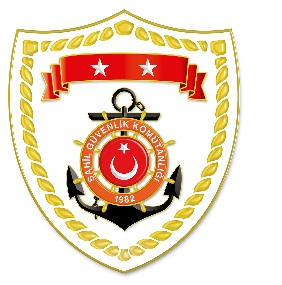 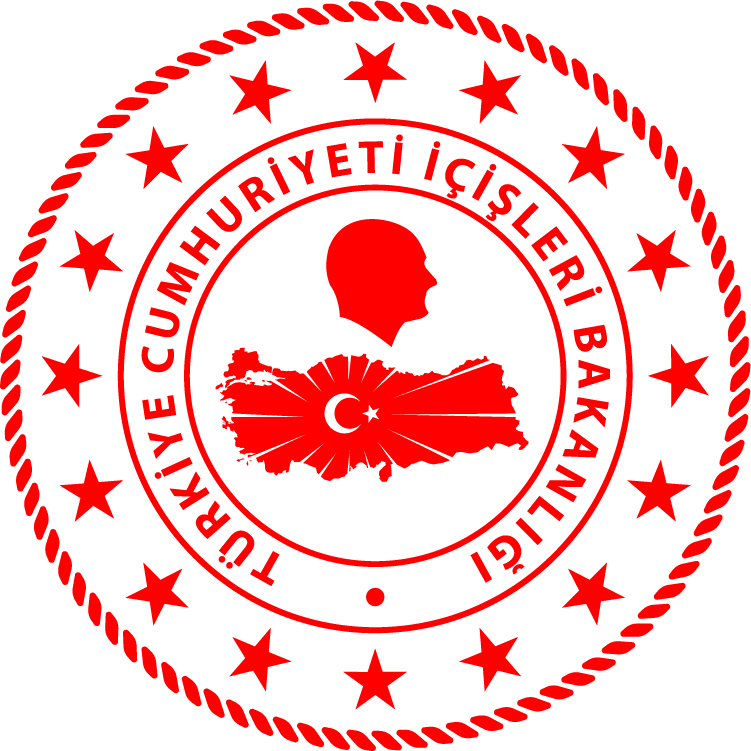 Ege Bölgesi*Paylaşılan veriler deniz yoluyla yapılan düzensiz göç esnasında meydana gelen ve arama kurtarma faaliyetleri icra edilen olaylara ait bilgiler içerdiğinden olayların bitiminde değişiklik  gösterebilmektedir. Nihai istatistikî verilere, sona eren ay verisi olarak  linkinden ulaşılabilmektedir.*Statistical information given in the table may vary because they consist of data related    incidents which were occured and  turned into search and rescue operations.The exact numbers at the end of the related month is avaliable on www.sg.gov.tr/duzensiz_goc_istatistikleri.htmlS.NoTARİHMEVKİ VE SAATDÜZENSİZ GÖÇ VASITASIYAKALANAN TOPLAM DÜZENSİZ GÖÇMEN KAÇAKÇISI/ŞÜPHELİKURTARILAN TOPLAM DÜZENSİZ GÖÇMEN/ŞAHIS SAYISIBEYANLARINA GÖRE KURTARILAN
 DÜZENSİZ GÖÇMEN UYRUKLARI116 Mayıs 2022İZMİR/Dikili04.30Lastik Bot-5022 Orta Afrika, 10 Haiti, 11 Filistin 4 Kongo, 2 Mali, 1 Yemen, 216 Mayıs 2022İZMİR/Dikili06.40Lastik Bot-3434 Yemen316 Mayıs 2022İZMİR/Dikili06.45Lastik Bot-1814 Yemen, 3 Eritre, 1 Irak, 
1 Türkiye (Ülkeyi yasadışı yollarla terk etmeye çalışan şahıs)416 Mayıs 2022MUĞLA/Datça09.303 Can Salı-6558 Afganistan, 7 Irak